С12 по 18 февраля 2024 Неделя профилактики заболеваний ЖКТ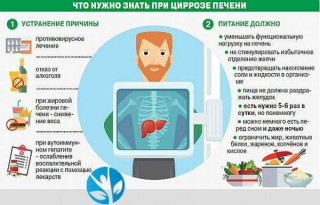 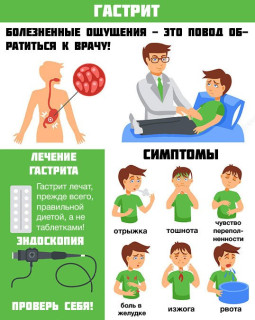 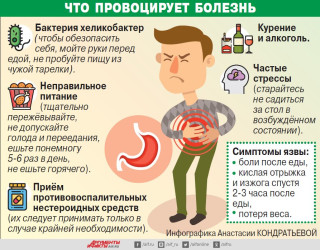 